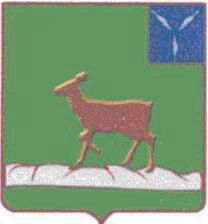 ИВАНТЕЕВСКОЕ РАЙОННОЕ СОБРАНИЕИВАНТЕЕВСКОГО МУНИЦИПАЛЬНОГО РАЙОНАСАРАТОВСКОЙ ОБЛАСТИТридцатое заседание пятого созыва		проект РЕШЕНИЕ №                                                                                     от 25 апреля 2019 годас. ИвантеевкаО подготовке и проведении весенне-полевых работ 2019 года  агропромышленным комплексом Ивантеевского муниципального районаИвантеевское районное Собрание отмечает, что под урожай 2019 года в районе посеяно озимых культур 17200 га, вся площадь засеяна озимой пшеницей.  При обследовании озимых культур установлено, что 12500 га находятся в хорошем состоянии, 4700 га в удовлетворительном. 	Всего  планируется  посеять яровых зерновых культур под урожай 2018 года на площади  - 45366 га, из них  ячменя – 22192 га, овса – 2029 га, пшеницы - 1213 га, нута – 10351 га, проса – 2239 га, гречихи  – 894 га, кукурузы на зерно – 6448 га. 	Технических культур предстоит посеять на площади 61453 га, в том числе подсолнечника - 57828 га, льна масленичного – 3625 га. 	 Кормовых культур будет  посеяно на площади 4471 га, из них  кукурузы на корм - 1307 га, суданской травы - 3164 га (семенами обеспечены полностью).	На весенне-полевые работы требуется семян зерновых  культур - 6825 тонн, имеется 6825 тонн. Все семена проверены и соответствуют требованиям посевных стандартов, семена  кукурузы и подсолнечника имеются в полном объеме.	Общая посевная площадь составляет 128490 га, из них ярового сева 111290 га, в т.ч. 25647 га по нулевой и 85643 га по классической технологиям.На период проведения весенне-полевых работ хозяйствами района закуплены удобрения в следующем количестве: азотных удобрений – ООО «Росток» - 1910 тонн, из них аммиачной селитры 1910 тонн, ООО «Био -Тон» - 1122 тонн, из них 760 тонн аммиачной селитры и карбамида – 362 тонны, ИП глава КФХ Агаларов М.Т. – 630 тонн, из них 345 тонн аммиачной селитры, 80 тонн карбамидо-аммиачной смеси и 105 тонн карбамида. Всего в районе имеется азотных удобрений в объеме 3662 тонн, фосфорных – в объеме 1090 тонн.В целях повышения качества зерна и увеличения объемов зерновых и бобовых культур запланирован комплекс агрохимических мероприятий по проведению подкормок растений и химической защиты от сорняков, насекомых и болезней. Наибольший объем химических работ запланировано провести в ООО «Росток». На сегодняшний день в полях завершены такие работы как подкормка аммиачной селитрой (азотом) озимой пшеницы. Всего в районе внесено удобрений на площади 10945 га. Наибольшее количество подкормлено в ООО «Колос» - 3796 га, ООО «Росток» - 3695 га. Кроме того данная работа проводилась в хозяйствах: СХА (к-з) «Заречье» - 833 га, к-з имени Чапаева – 1000 га, ИП глава КФХ Агаларов – 1621 га, ИП глава КФХ Горшенин В.А. – 600 га. Работа проводилась с помощью следующих машин: «Туман», «Барс» и «РУН-080». В районе завершены работы по закрытию влаги на зяби. Всего забороновано 85643 га из плана 85643 га (100%). Первыми завершили работы в ООО «Колос» - 9758 га, ИП глава Горшенин – 4927 га. Всего на закрытии влаги в районе работало 116 бороновальных агрегатов. В ООО «Росток» приступили к севу льна. ООО «Урожай» и ООО «Победа» завершили сев овса. В ряде хозяйств ведется сев ячменя.В I квартале 2019 года районом получено субсидий на оказание несвязанной поддержки сельхозтоваропроизводителями в области растениеводства в  объеме 17,8 млн. рублей.На основании статьи 19 Устава Ивантеевского муниципального района Ивантеевское районное Собрание РЕШИЛО:1. Принять к сведению информацию начальника управления сельского хозяйства администрации Ивантеевского муниципального района                 Грачева П.Б. о подготовке и проведении весенне-полевых работ 2019 года агропромышленным комплексом Ивантеевского муниципального района.2. Рекомендовать руководителям хозяйств:2.1. Выполнить  намеченную структуру посевных площадей и систему севооборота в полном объеме.2.2. Применять современные  методы ведения полевых работ, а именно: работа современных посевных комплексов, применение удобрений, средств защиты растений от сорняков, вредителей и болезней.2.3. Проводить посев высокопродуктивными районированными сортами.2.4. Проводить мониторинг почв на наличие в них питательных элементов.3. Контроль за исполнением настоящего решения возложить на председателя постоянной комиссии по промышленности, строительству, транспорту, сельскому хозяйству и продовольствию, жилищно-коммунальному хозяйству и связи В.В. Целых.4. Настоящее решение вступает в силу со дня его принятия.Председатель Ивантеевскогорайонного Собрания                                                    		           А.М. Нелин